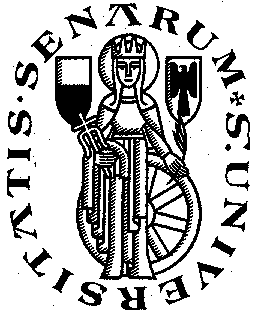 Università degli Studi di SienaDivisione Orientamento e Diritto allo StudioUfficio Accoglienza Orientamento e TutoratoRICHIESTA ATTIVITÀ DI TIROCINIOIstituto Istruzione Superiore “Tito Sarrocchi”, Via Carlo Pisacane, 3 Cap 53100 Siena Tel. 0577/21831 Fax 0577/218340 e-mail: sitf020002@istruzione.itDocente tutor scolastico prof. _____________Totale Studenti Partecipanti n. ____________L’attività di tirocinio è stata concordata preventivamente con il Prof. (da compilare solo in caso di accordi presi direttamente con la struttura ospitante)PERIODO DI SVOLGIMENTO : dal  «DataInizio» al  «DataFine»Facoltà/ Dipartimento ⃞                                    Struttura Amministrativa ⃞_______                       n. studenti  	                                           n. studenti  	________  _               n. studenti  _	                                           n. studenti  	_ ________  _               n. studenti  _	                                           n. studenti  	                                           n. studenti  	                                           n. studenti  	                                           n. studenti  	                                           n. studenti  	                                           n. studenti  	                                           n. studenti  	                                           n. studenti  	                                           n. studenti  	                                           n. studenti  	                                           n. studenti  	                                           n. studenti  	                                           n. studenti  	Servizio mensa: si ⃞ no XData  _________IL DIRIGENTE SCOLASTICO         Cecilia  MartinelliPROGETTO FORMATIVO E DI ORIENTAMENTO(rif. Convenzione n. 4149 stipulata in data 26/05/ 2023)Nominativo del tirocinante «A_Nome» «A_Cognome» nato a «A_LuogoNasc» il «A_DataNasc» residente in «A_Via» «A_Città_di_residenza» «A_Prov» codice fiscale «A_CodFiscale» Telefono «D_Telefono»Attuale condizione (barrare la casella)								       SI	NOStudente Scuola Media Superiore								       X	   Iscritto alla classe _______________  (barrare se trattasi di soggetto portatore di handicap)				            			       	   Azienda ospitante «D_Nome»Sede/i del tirocinio (stabilimento/reparto/ufficio) : ___________________Tempi di accesso ai locali aziendaliPeriodo di tirocinio n. giorni dal   al Tutore indicato dal soggetto promotore Prof.: Tutore aziendale Polizze assicurative:Infortuni sul lavoro INAIL posizione n. 60/183203Responsabilità civile posizione n. 36015 compagnia AIG Europe Limited.Obiettivi e modalità del tirocinio: Obiettivi: agevolare le scelte professionali e approfondire conoscenze utili al proprio curriculum scolastico; Modalità: partecipazione ad attività laboratoriali ed a lavori di gruppo su tematiche specifiche.Obiettivi specifici: Facilitazioni previste: _____________________________________________________________________________Obblighi del tirocinante:Seguire le indicazioni dei tutori e fare riferimento ad essi per qualsiasi esigenza di tipo organizzativo od altre evenienze; Rispettare gli obblighi di riservatezza circa processi produttivi, prodotti od altre notizie relative alla azienda di cui venga a conoscenza, sia durante che dopo lo svolgimento del tirocinio; Rispettare i regolamenti aziendali e le norme in materia di igiene e sicurezza. INFORMATIVA SULLA TUTELA DEI DATI PERSONALIAi sensi del Regolamento (UE) 2016/679 della normativa nazionale vigente in materia di protezione dei dati personali, l'Università si impegna a rispettare il carattere riservato delle informazioni fornite dal candidato. Tali dati saranno trattati esclusivamente per fini istituzionali.Siena, ______________									           «A_Nome» «A_Cognome»Firma per presa visione ed accettazione del tirocinante			         __________________________Firma e timbro dell’Istituto ________________________________________      					 					 Il Dirigente Scolastico							    				Cecilia Martinelli							                                                 	 __________________________Università degli Studi di Siena						         Ufficio Orientamento e Tutorato         Il Responsabile          __________________________